迪士尼乐园+嵊泗列岛半自由行5日游行程特色：点亮心中奇梦-上海迪士尼，国家级的列岛风景，素有“海上仙山”的美称精选酒店：三晚上海优质酒店，1晚嵊泗列岛特色民宿/公寓（含早餐）品质保障：精选-畅游华东最大的基湖沙滩，精心细致服务休闲娱乐：远离城市的喧嚣，享受海边阳光；可跟着渔民出海捕捞海鲜的快乐，收获海鲜可带回享用。行程简述：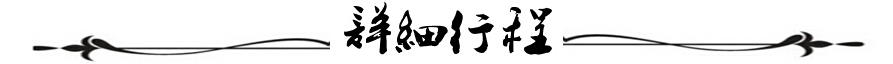 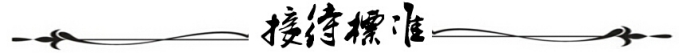 日期线路早餐中餐晚餐酒店D1抵达上海×上海快捷/四钻/五钻酒店D2上海·上海迪士尼乐园·梦幻烟火秀√××上海快捷/四钻/五钻酒店D3上海—嵊泗列岛·华东最大基湖沙滩√××嵊泗列岛民宿/公寓D4嵊泗列岛·渔家乐海上活动（自理）·—上海√××上海快捷/四钻/五钻酒店D5上海送团√×第一天：抵达上海                           早餐×、中餐×、晚餐×第一天：抵达上海                           早餐×、中餐×、晚餐×游览时间行程细述09:00-22:30全国出发，自行前往上海，抵达后，“接站导游”或者“司机”接站（超出服务时间范围的我们将不提供免费接站哦），送至【上海外滩旅游综合服务中心】（以下简称：集散中心）专用8号门下客，当日无固定行程，全天由您自由活动，推荐行程：【外滩】（步行约2分钟）；【城隍庙】（步行约5分钟）；【南京路】（步行约15分钟）。因我社免费接站班车工作至抵达时间22：30分截止，如您抵达上海时间为22：30以后，请选择该附加服务，有偿提供接站服务，成人、儿童同价，统一收费80元/人，如您不选择此升级方案，我们默认您自行前往酒店，导游会于出团前1日通知您具体入住酒店，请您自行前往。【温馨提示】1、班车时刻表如下：（准时准点发车，过时不候，请合理选择您的飞机或火车的抵达时间！）【集散中心“班车”时刻表】:时间为出发时间。上海虹桥机场T2与虹桥火车站: 10: 30、12: 00、13: 30、15: 00、16: 00。上海浦东国际机场: 10: 30、12: 00、13: 30、15: 00。【入住酒店“班车”时刻表】:  上海浦东机场: 16: 30、18: 00、20: 00、22: 00上海虹桥机场T2与虹桥火车站: 18: 00、20: 00、22: 00.【有偿接站服务“夜班车”时刻表】:  上海浦东机场: 24: 00（+80/人）上海虹桥机场T2与虹桥火车站：24: 00（+80/人）2、接站送服务只能在旅游当日使用，提前或者延后无法提供接站服务，敬请谅解！3、集散中心提供免费寄存行李服务，行李寄存时间为：早10：00—晚19：00，敬请谅解！4、免费接站时间：早10：00—晚22：30，如抵达时间超出接站时间范围，请选择有偿接站服务或自行前往酒店！5、集散中心详细地址：上海市黄浦区新开河路16号，上海外滩旅游综合服务中心B2层，旅游专区1号门！6、接站地点仅限：上海虹桥火车站，上海虹桥机场，上海浦东机场，上海站，其他地点暂不提供！7、特殊说明：以上时间我们均以抵达时间为准，如由于游客自身原因或航班晚点等人力不可抗拒的因素造成当天无法参加行程，我社不承担任何责任。如遇特殊情况，车辆无法按时接站，我们会安排游客打车，请保留好票据，导游会给您凭票报销。8、接站限制：如您抵达的时间未能赶上末班车时间，我们会安排其他班车免费将您送往入住酒店休息，等候时间不超过120分钟。【推荐景点】今日无统一行程安排，如您抵达尚早，可以自行游览，推荐行程【南京路】、【外滩】、【城隍庙】。游览【城隍庙】，城隍庙乃城隍庙旅游区，包含了老城隍庙、豫园及购物美食小商品等一大块区域，真正的“豫园”和“老城隍庙”只是此地相隔甚近的明代私人园林与道教道观，需门票进入，而其他区域包括九曲桥、湖心亭等地，都是可以随意进出的。（地址：黄浦区方浜中路249号，距离服务中心1.8KM，步行5-10分钟可达，无需门票，参考时间：90分钟）  游览【外滩】，外滩是位于上海市中心黄浦江西岸外白渡桥至金陵东路之间的步行观光带，是最具上海城市象征意义的景点之一，万国建筑群、浦江夜景是这里最具魅力的景观。外滩全长1.5公里，由南向北漫步，左手边是宽阔的中山东一路，路边一字排开着数十栋风格迥异的外国建筑；右手边是上海的母亲河——黄浦江，江上巨轮穿梭，江对岸则矗立着东方明珠、金茂大厦、环球金融中心、上海中心大厦等摩天建筑。到了夜晚，浦江两岸霓虹齐放，适合与爱人漫步在外滩，感受着“不夜城”的韵味与浪漫，而夏季的外滩江风阵阵，更是乘凉的好去处。（地址：黄浦区中山东一路，与南京路相连，距离休息站600M，步行2分钟可达，无需门票，参考时间：60分钟）游览【南京路步行街】，南京路步行街西起西藏中路，东至河南中路，步行街的东西两端均有一块暗红色大理石屏，上面是江泽民主席亲笔题写的“南京路步行街”6个大字。走在步行街上别只顾购物，千万别忘了仔细看看市百一店、永安商厦、上海时装公司和第一食品商店这“四大公司”。（地址：黄浦区南京路，距离休息站2.4KM，步行15分钟可达，无需门票，参考时间：120分钟）            【活动推荐】【推荐自费项目：浦江游船+ 金茂大厦 /环球金融中心】，不可错过的上海夜景，感受魅力魔都。乘黄浦江游轮夜游黄浦江，欣赏浦江两岸的迷人夜色，登88层金贸大厦或登东方明珠中球或环球金融中心94层，从空中观赏外滩的夜景，每到夜幕降临，外滩的万国建筑就披上了靓丽的外衣，灯火辉煌，霓虹闪烁，让人不禁让人漾起似水流年般的怀旧之感。黄浦江游船 + 金茂大厦 或 环球金融中心当地导游现付价格320元/人！【温馨提示】：1、浦江游轮经常由于天气原因短暂停航，由于团队行程无法耽误时间，停航我们将按照100元/成人退票处理，儿童无费用可退，敬请谅解！
2、因自费项目包含司机车费、导游服务费，如需自行购票，需要补交100元/人相关费用，也可自行前往，请谅解！备注：1、不参加自费项目的游客，我们将在17:30于服务中心内【旅行社服务专区1号门】集合，18:00统一送回酒店。如您晚于集合时间，我们将不作等待，请自行前往宾馆。2、报名参加【上海夜景项目】的游客，请于17：30于【旅行社服务专区1号门】集合，由“夜景导游”专门带领游览大上海夜景，如您晚到将会被取消行程游览，费用不退！夜景结束后将安排车送至酒店入住。【参考酒店】快捷：上海驿亭.墅度假别墅，如家精选酒店(上海浦东机场川沙王桥店) ，速8酒店(上海野生动物园店)   汉庭酒店(上海野生动物园店)  莫泰168(上海迪士尼浦东机场野生动物园店)  【参考酒店】四星级：上海万信周浦店，上海苏宁雅悦酒店 上海林隐假日酒店，上海罗亚尔国际酒店，上海沪南华美达安可酒店，维也纳国际酒店(上海野生动物园店或同级【参考酒店】五星级：上海智微世纪丽呈酒店，上海新世界丽笙大酒店，桔子水晶上海外滩金陵东路酒店，上海东江明城大酒店，上海三甲港绿地铂骊酒店，上海建工浦江皇冠假日酒店或同级第二天：上海迪士尼乐园                       早餐√、中餐×、晚餐×第二天：上海迪士尼乐园                       早餐√、中餐×、晚餐×游览时间行程细述酒店内享用中西自助早上海迪士尼乐园专线导游于酒店大堂举旗集合，前往上海迪士尼乐园。1、集合时间以导游提前1晚通知为准，出发时间导游会根据迪士尼开园时间适时调整！2、导游不会进入上海迪士尼乐园，送至上海迪士尼乐园后，凭身份证刷票入园，全天自由活动！继续游览【上海迪士尼乐园】，上海迪士尼度假区位于上海浦东新区，是中国大陆第一个迪士尼度假区，你可以在此亲历许多全球迪士尼乐园中的“第一”，包括较大的迪士尼城堡、以海盗为主题的园区、较长的迪士尼花车巡游路线等，身临其境地感受神奇王国。【温馨亲子路线推荐】：【漫游童话时光】 →【小熊维尼历险记】→【爱丽丝梦游仙境迷宫】→【七个小矮人矿山车】→【花车巡游】→【小飞侠天空奇遇记】→【晶彩奇航】→【冰雪奇缘?欢唱盛典演出】→【小飞象】→【幻想曲旋转木马】→【米奇大街】→【城堡夜光幻影秀】【人气推荐】：1.小熊维尼历险记——梦幻世界主题园区（所有身高）2.小飞侠天空奇遇——梦幻世界主题园区（所有身高）3.巴斯光年星际营救——明日世界主题园区（所有身高）4.雷鸣山漂流——探险岛主题园区（身高107CM或以上)5.创极速光轮——明日世界主题园区(身高122CM或以上)6.翱翔飞越地平线——探险岛主题园区（身高102CM或以上)7.七个小矮人矿山车——梦幻世界主题园区（身高97CM或以上)【可赠迪士尼乐园旅拍】（请报名时预约）：1、专业摄影师跟拍半小时，出行前摄影师会同出行游客约定汇合地点。 拍摄地点：上海迪士尼景区内。 每组订单包含拍摄30分钟和5张【精选】照片，超出5张需和现场工作人员具体沟通，选定照片后，摄影师将在24小时内，将照片进行精修压缩，发送到您指定的邮箱。如因天气原因等人力不可抗拒因素，则取消赠送；节假日期间由于客流量非常大，无法正常拍摄，固取消赠送，无任何费用可退，敬请谅解。用餐：自由品上海迪士尼乐园内特色美食
【宝藏湾】：土图嘉风味；巴波萨烧烤；海怪小吃；水手大排档
【米奇大街】：米奇好伙伴美味集市；帕帕里诺冰激凌；奇奇蒂蒂果摊；小米大厨烘焙坊
【梦幻世界】：欢宴广场；老藤树食栈；魔法师秘制小食；皮诺丘乡村厨房；仙女教母妙味橱；吟游风味；宴会厅点亮心中奇梦【夜光幻影秀】，夜光幻影秀在上海迪士尼乐园的中心位置，通过扣人心弦的投影、喷泉及其它各种科技技术，将“奇幻童话城堡”变为梦幻新世界。星空下，数枝烟花腾空而起，迸射出绚丽的色彩，耳边熟悉的音乐响起，一个个经典迪士尼电影画面映射在高大的城堡上，城堡前则是一排跃动的水幕，像是被施了魔法的精灵，无比美丽。温馨提示：夜光幻影秀（烟花秀）具体时间以迪士尼当天公布为准！如遇恶劣天气停演，我社不承担任何责任，敬请谅解！上海迪士尼乐园专线导游于约定好的停车场统一集合，约为烟花秀后30分钟，乘车返回酒店。入园注意事项【迪士尼订票入园注意事项，请认真阅读】二代身份证作为入园凭证请携带预订时填写的二代身份证原件前往上海迪士尼乐园游玩。2、凭二代身份证（外籍客户凭护照）可在入园当日多次进出。门票仅可在购票时所选定的使用日期凭身份证当天入园。该门票一经预订，不支持退票，不得变更证件！不能换人！不能改期！如客人需要改期、改名、换人出发、变更证件等，只能重新购买门票，原门票费用需要全额扣除！我社不作任何退款，敬请谅解！迪士尼开园时间（仅供参考）：早上8:00-9:00开放，烟花大会每晚8:30燃放，实际以景区公布为准；迪士尼有权不经提前通知而更改乐园或乐园内任何游乐项目的开放时间、临时关闭乐园或乐园内的任何部分区域、控制入园人数、暂停或取消任何游乐项目或娱乐演出。入园时或要求提供身份证明。【参考酒店】快捷：上海驿亭.墅度假别墅，如家精选酒店(上海浦东机场川沙王桥店) ，速8酒店(上海野生动物园店)   汉庭酒店(上海野生动物园店)  莫泰168(上海迪士尼浦东机场野生动物园店)  【参考酒店】四星级：上海万信周浦店，上海苏宁雅悦酒店 上海林隐假日酒店，上海罗亚尔国际酒店，上海沪南华美达安可酒店，维也纳国际酒店(上海野生动物园店或同级【参考酒店】五星级：上海智微世纪丽呈酒店，上海新世界丽笙大酒店，桔子水晶上海外滩金陵东路酒店，上海东江明城大酒店，上海三甲港绿地铂骊酒店，上海建工浦江皇冠假日酒店或同级第三天 上海—嵊泗列岛              早餐√、中餐×、晚餐×第三天 上海—嵊泗列岛              早餐√、中餐×、晚餐×游览时间行程细述08：00酒店享用早餐09：00乘车前往集合点，上车前往码头，按照船票时间坐船前往美丽的【嵊泗列岛】，即嵊泗县所辖诸岛，位于杭州湾以东、长江口东南，由钱塘江与长江入海口汇合处的数以百计的岛屿群构成，包括大洋山、小洋山、沈家湾岛、薄刀嘴岛等404多个大小岛屿，其中有人居住的岛屿16个。最大的岛屿泗礁山，面积21.2平方公里。嵊泗列岛是全国唯一的国家级列岛风景名胜区，素有"海上仙山"的美誉，具有"碧海奇礁、金沙渔火"等原生态旅游特点，已被认定的风景点有50多处。嵊泗码头专车接送入住民宿休息，自由活动。游览华东最大的沙滩—【基湖沙滩】，基湖沙滩倚山傍海，呈弯月形微倾入海，是华东最大的沙滩。 ·基湖沙滩也是嵊泗最出名的海滨浴场之一，绵长的海滩沙质细腻。 ·适合游泳、踏浪，也有卡丁车、沙滩足球、自助烧烤等娱乐项目。 ·沙滩的沙石中有少量的小动物，晚上打着手电筒捉蟹，是基湖沙滩的又一大乐趣。【参考酒店】嵊泗列岛民宿/公寓第四天：嵊泗列岛—上海             早餐√、中餐×、晚餐×第四天：嵊泗列岛—上海             早餐√、中餐×、晚餐×游览时间行程细述0900-1500早餐后，自愿参加【渔家乐海上活动】（费用自理，120元/人起，满10人参加）。享受海上捕鱼的畅快淋漓，同渔民一同到大海深处去捉捕海鲜，收获海鲜可带回享用。中午可由农家烹饪，体验那种自己动手丰衣足食的乐趣。也可选择海边骑行，体验海风吹拂过面庞的舒适感觉。下午乘船返回上海。【参考酒店】快捷：上海驿亭.墅度假别墅，如家精选酒店(上海浦东机场川沙王桥店) ，速8酒店(上海野生动物园店)   汉庭酒店(上海野生动物园店)  莫泰168(上海迪士尼浦东机场野生动物园店)  【参考酒店】四星级：上海万信周浦店，上海苏宁雅悦酒店 上海林隐假日酒店，上海罗亚尔国际酒店，上海沪南华美达安可酒店，维也纳国际酒店(上海野生动物园店或同级【参考酒店】五星级：上海智微世纪丽呈酒店，上海新世界丽笙大酒店，桔子水晶上海外滩金陵东路酒店，上海东江明城大酒店，上海三甲港绿地铂骊酒店，上海建工浦江皇冠假日酒店或同级第五天：上海送团                      早餐√、中餐×、晚餐×第五天：上海送团                      早餐√、中餐×、晚餐×08：00酒店享用早餐后，根据班次适时送团费用包含门票所列景点首道大门票（小交通除外），报价为统一打包优惠价，任何证件均不再重复优惠。费用包含住宿行程中参考酒店或同级，上海快捷//四星/五星标准酒店，嵊泗列岛两晚渔家乐费用包含交通酒店-迪士尼往返接送 去程嵊泗车船联票，回程嵊泗—酒店联票。预定船票须提前五天提供准确姓名及身份证号，若出发三日内换人，则船票更名费自理；费用包含用餐仅含早餐，全程不含正餐费用包含备注此行程为自由行，无导游出票前一天，自行注册好舟山健康绿码费用不含1、 强烈建议购买旅游人身意外险，可代买10元/人。2、 岛内景点及交通费游客自理；3、游客自理，渔家乐海上活动120元/人起（满10人可参加）；4、本行程为打包特价旅游，任何证件不享受景区优惠政策，个人原因不去景点不退款1、 强烈建议购买旅游人身意外险，可代买10元/人。2、 岛内景点及交通费游客自理；3、游客自理，渔家乐海上活动120元/人起（满10人可参加）；4、本行程为打包特价旅游，任何证件不享受景区优惠政策，个人原因不去景点不退款预定限制出于安全考虑，18岁以下未成年人需要至少一名家长或成年旅客全程陪同。出于安全考虑，18岁以下未成年人需要至少一名家长或成年旅客全程陪同。预定限制预订出行人需确保身体健康适宜旅游，如出行人中有70周岁(含)以上老人、须至少有1位18周岁—69周岁亲友陪同方可参团，敬请谅解！预订出行人需确保身体健康适宜旅游，如出行人中有70周岁(含)以上老人、须至少有1位18周岁—69周岁亲友陪同方可参团，敬请谅解！预定限制出于安全考虑，本产品不接受孕妇预订，敬请谅解。出于安全考虑，本产品不接受孕妇预订，敬请谅解。预定限制如产品确认单中的条款约定与旅游合同主协议（示范文本）不一致的，以产品确认单中的约定为准。如产品确认单中的条款约定与旅游合同主协议（示范文本）不一致的，以产品确认单中的约定为准。预定限制请您在预订时务必提供准确、完整的信息（姓名、性别、证件号码、国籍、联系方式、是否成人或儿童等），以免产生预订错误，影响出行。如因客人提供错误个人信息而造成损失，应由客人自行承担因此产生的全部损失。请您在预订时务必提供准确、完整的信息（姓名、性别、证件号码、国籍、联系方式、是否成人或儿童等），以免产生预订错误，影响出行。如因客人提供错误个人信息而造成损失，应由客人自行承担因此产生的全部损失。预定限制1、 抵达嵊泗列岛唯一的交通工具就是船，若遇天气原因不能成行，即便当天取消，我社也不承担任何赔偿；若因天气等不可抗力原因导致不能按时返程、滞留等情况，所产生的额外费用，游客自理。2、 沈家湾码头进嵊人员单向实施实名售票检票制，但所有进嵊游客（全需提供有效身份证件购票，并做到“人、票、证”合一方可上船，半票、免票人员需提供出生证、户口簿、学生证等有效证件。3、 所有游客报名时务必提供准确的身份证姓名和号码，若因提供名单有误导致订票出错，所有损失由游客承担，出行时务必携带身份证原件，儿童携带户口本。4、 我社在不减少景点的情况下，有对行程作适当调整的权利，赠送项目如遇特殊原因取消，本公司不退还费用。5、若出现自然单间尽量拼住，拼不上补足房差或加床，补单房差（房差90元/人/天）6、谢绝有严重心脏病、高血压、精神病史及重大疾病患者报名参团。7、意见单说明：我社处理游客意见，以游客在旅游目的地签署的“旅游服务接待质量反馈单”为依据，请您本着公平、公正、实事求是的原则填写“旅游服务接待质量反馈单”，如旅途中有什么意见和建议，请在当地与导游沟通及时解决，回程概不受理。8、旅游争议说明：如遇天气原因等人力不可抗拒因素无法游览，我社将按照旅行社协议门票价格，退还未游览景点的门票费用，但赠送项目费用不退；游客因个人原因临时自愿放弃游览，房、餐、车费用不退，如因天气、自然灾害、修路，堵车，政策性调整或其他人力不可抗拒因素所产生的费用由游客自理。9、喜欢吃海鲜的游客建议备好自己常用肠胃药物，吃海鲜不喝冰的饮料酒水，以免引起肠胃不适！10、由于船票更改实名制购票， 本社将根据实际报名时间出相对应的船票，故同一团队可能会出现不同班次的船票，敬请谅解及配合导游！1、 抵达嵊泗列岛唯一的交通工具就是船，若遇天气原因不能成行，即便当天取消，我社也不承担任何赔偿；若因天气等不可抗力原因导致不能按时返程、滞留等情况，所产生的额外费用，游客自理。2、 沈家湾码头进嵊人员单向实施实名售票检票制，但所有进嵊游客（全需提供有效身份证件购票，并做到“人、票、证”合一方可上船，半票、免票人员需提供出生证、户口簿、学生证等有效证件。3、 所有游客报名时务必提供准确的身份证姓名和号码，若因提供名单有误导致订票出错，所有损失由游客承担，出行时务必携带身份证原件，儿童携带户口本。4、 我社在不减少景点的情况下，有对行程作适当调整的权利，赠送项目如遇特殊原因取消，本公司不退还费用。5、若出现自然单间尽量拼住，拼不上补足房差或加床，补单房差（房差90元/人/天）6、谢绝有严重心脏病、高血压、精神病史及重大疾病患者报名参团。7、意见单说明：我社处理游客意见，以游客在旅游目的地签署的“旅游服务接待质量反馈单”为依据，请您本着公平、公正、实事求是的原则填写“旅游服务接待质量反馈单”，如旅途中有什么意见和建议，请在当地与导游沟通及时解决，回程概不受理。8、旅游争议说明：如遇天气原因等人力不可抗拒因素无法游览，我社将按照旅行社协议门票价格，退还未游览景点的门票费用，但赠送项目费用不退；游客因个人原因临时自愿放弃游览，房、餐、车费用不退，如因天气、自然灾害、修路，堵车，政策性调整或其他人力不可抗拒因素所产生的费用由游客自理。9、喜欢吃海鲜的游客建议备好自己常用肠胃药物，吃海鲜不喝冰的饮料酒水，以免引起肠胃不适！10、由于船票更改实名制购票， 本社将根据实际报名时间出相对应的船票，故同一团队可能会出现不同班次的船票，敬请谅解及配合导游！